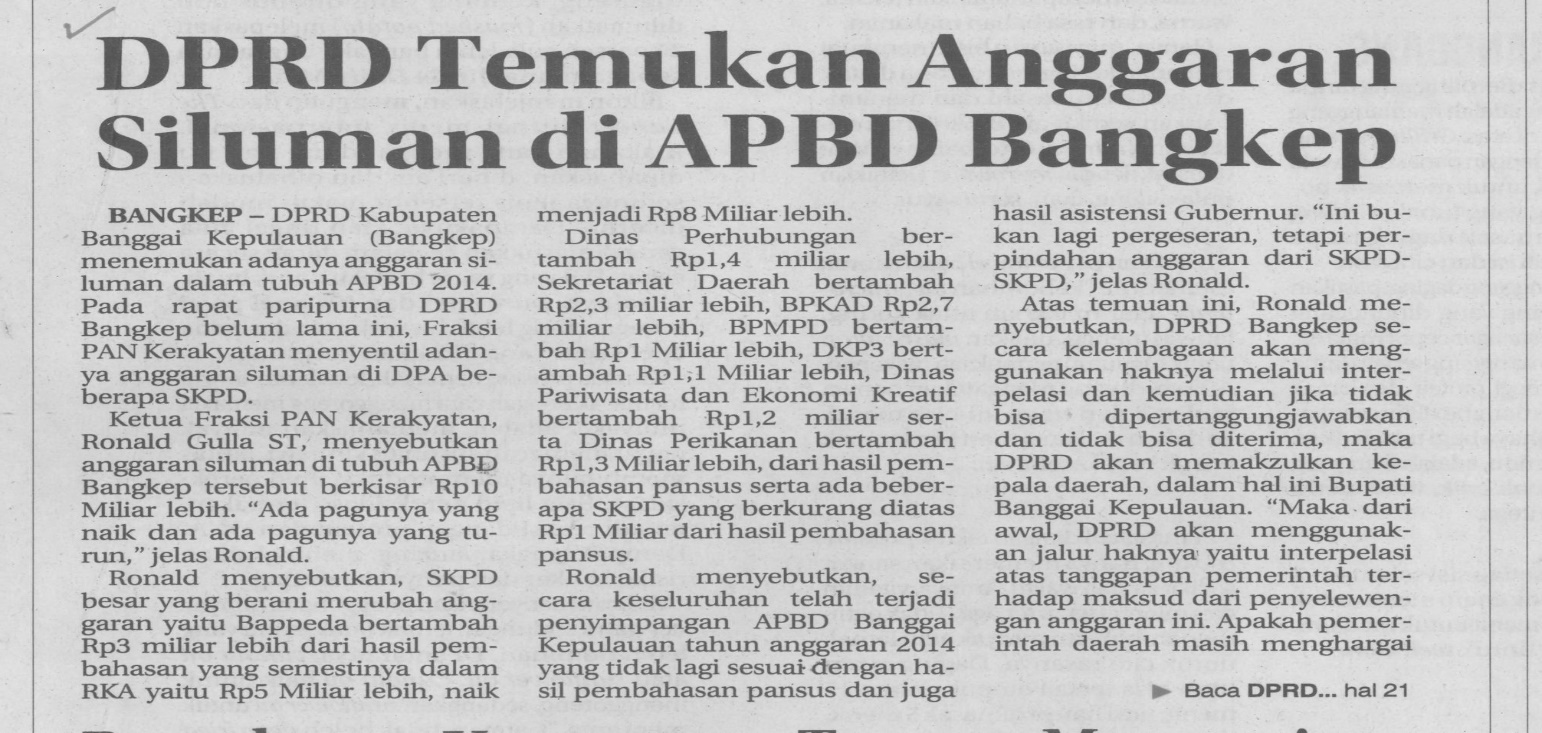 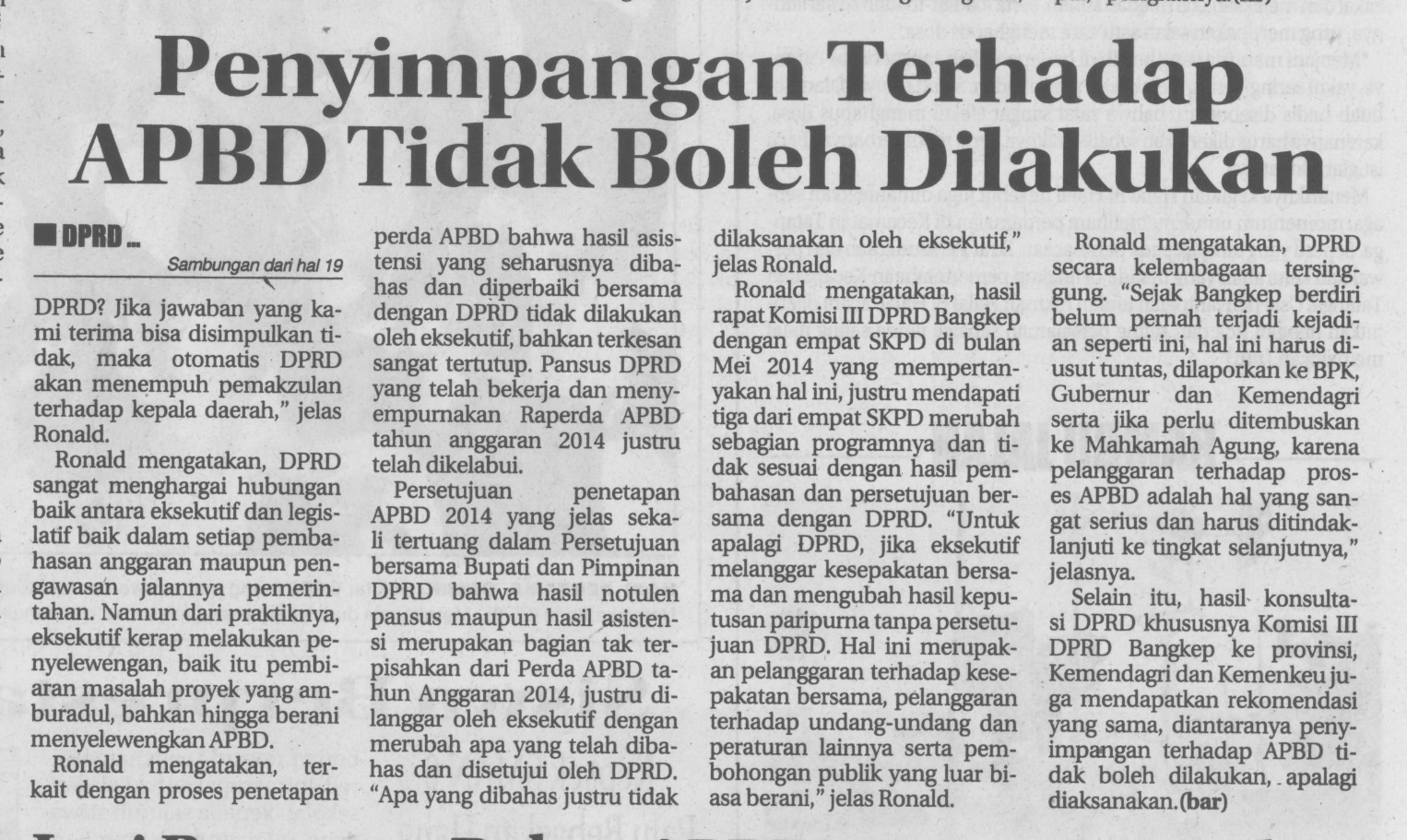 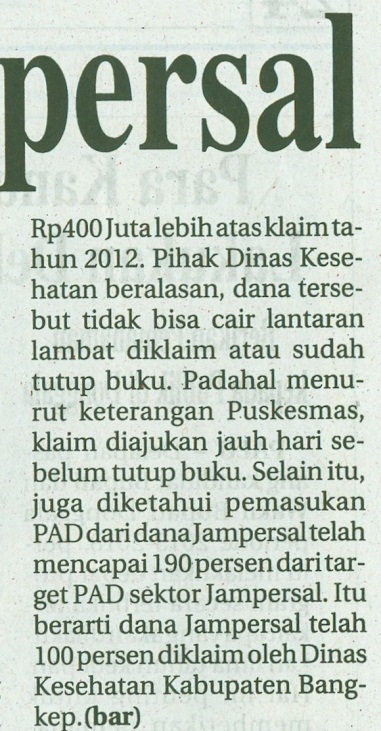 Harian    	:MercusuarKasubaudSulteng IIHari, tanggal:Selasa, 26 Agustus 2014KasubaudSulteng IIKeterangan:KasubaudSulteng IIEntitas:Kab. BangkepKasubaudSulteng II